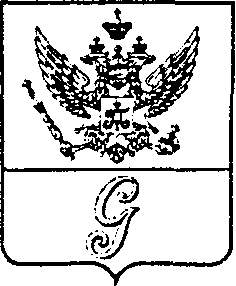 СОВЕТ  ДЕПУТАТОВ  МУНИЦИПАЛЬНОГО  ОБРАЗОВАНИЯ«ГОРОД  ГАТЧИНА»ГАТЧИНСКОГО  МУНИЦИПАЛЬНОГО  РАЙОНАТРЕТЬЕГО СОЗЫВАРЕШЕНИЕот  31 августа  2016 года                                                                            №  49  Об утверждении Положения о конкурсе на лучший проект гимна МО «Город Гатчина»В соответствии с Федеральным законом «Об общих принципах организации местного самоуправления в Российской Федерации», Уставом МО «Город Гатчина», Совет депутатов МО «Город Гатчина»РЕШИЛ:1. Утвердить Положение о конкурсе на лучший проект гимна МО «Город Гатчина»  (Приложение 1). 2. Утвердить состав конкурсной комиссии на лучший проект гимна МО «Город Гатчина» (Приложение 2).3. Настоящее Решение вступает в силу с момента его официального опубликования.4. Контроль исполнения настоящего Решения возложить на постоянную комиссию по вопросам культуры, спорта, молодежной политики, туризма и координации вопросов образования совета депутатов МО «Город Гатчина»Глава МО «Город Гатчина» -Председатель совета депутатовМО «Город Гатчина»                                                              В.А. ФилоненкоПриложение 1к решению совета депутатовМО «Город Гатчина»От 31.08.2016 № 49ПОЛОЖЕНИЕО КОНКУРСЕ НА ЛУЧШИЙ ПРОЕКТ ГИМНА  МО «ГОРОД ГАТЧИНА»1. Положение о конкурсе на лучший проект гимна МО «Город Гатчина» (далее - Положение) определяет порядок организации и условия проведения открытого творческого конкурса на лучший проект гимна МО «Город Гатчина» (далее - Конкурс).2. Целью Конкурса является выбор на условиях конкурсной состязательности лучшего проекта гимна МО «Город Гатчина» для дальнейшего утверждения его в качестве официального символа МО «Город Гатчина» в соответствии с Уставом МО «Город Гатчина». 3. Гимн МО «Город Гатчина» (далее - Гимн города) должен представлять собой торжественное музыкально-поэтическое произведение, которое может исполняться в оркестровом, хоровом, оркестрово-хоровом либо ином вокальном и инструментальном варианте. 4. К участию в Конкурсе допускаются авторы музыки и слов проекта Гимна города, иные правообладатели, обладающие исключительным правом на указанное произведение, в соответствии с Гражданским кодексом Российской Федерации, и не являющиеся членами конкурсной комиссии (далее - Участник (Участники) 5. На Конкурс представляются:1) заявка Участника (Участников) в конкурсную комиссию с указанием информационных данных согласно приложению к настоящему Положению;2) компакт-диски, аудиокассеты с записью исполнения проекта Гимна города;3) нотный материал (партитура) с указанием автора (авторов) музыкального произведения;4) поэтический текст Гимна города в печатном виде с указанием автора (авторов) поэтического произведения;5) обязательство Участника (Участников) в случае признания его (их) победителем (победителями) Конкурса безвозмездно передать исключительные права на использование Гимна города в соответствии с Гражданским кодексом Российской Федерации. Отдельно текст или музыка проекта Гимна города не рассматриваются. 6. Критериями оценки представленных на Конкурс материалов являются:1) высокохудожественный музыкально-поэтический уровень;2) отражение прошлого и настоящего города Гатчины, его вклада в историю Российского государства, трудовых и творческих достижений, любви к родной земле;3) торжественный, патетический, идейно-патриотический, жизнеутверждающий характер, соответствие жанру гимна и признакам поэтического произведения;4) соответствие проекта Гимна города требованиям пункта 3 настоящего Положения. 7. Конкурсные материалы принимаются со дня вступления в силу Решения совета депутатов "Об утверждении Положения о конкурсе на лучший проект гимна города Гатчины"  до 01 декабря 2016 года по адресу: город Гатчина, ул. Киргетова, 1 каб. 11. После регистрации поступивших материалов, они направляются в конкурсную  комиссию по проведению конкурса на лучший проект гимна.8. Конкурсные материалы, представленные позже установленного пунктом 7 настоящего Положения срока, не принимаются и к участию в Конкурсе не допускаются. Конкурсные материалы считаются представленными в установленный срок, если они сданы на почту для отправки на Конкурс или представлены лично не позднее срока, указанного в пункте 7 настоящего Положения.9. Организацию и проведение Конкурса осуществляет конкурсная комиссия по проведению конкурса на лучший проект гимна (далее - Комиссия).10. Персональный состав Комиссии утверждается Решением Совета депутатов МО «Город  Гатчина».11. Комиссия:1) публикует в средствах массовой информации информационное сообщение о проведении конкурса, об итогах проведения конкурса;2) рассматривает и оценивает представленные на Конкурс проекты Гимна города; 3) решает вопрос о допуске к участию в Конкурсе проектов Гимна города, при необходимости запрашивает дополнительную информацию исключительно уточняющего характера; 4) определяет лучший вариант проекта Гимна города на основании критериев, определенных пунктом 6 настоящего Положения; 5) ведет протокол рассмотрения проектов Гимна города, представленных для участия в Конкурсе; 6) рассматривает обращения и жалобы участников Конкурса; 7) подготавливает проект решения об утверждении Положения о Гимне города на заседание Совета депутатов МО «Город Гатчина». 12. Заседание Комиссии правомочно, если на нем присутствуют не менее двух третей членов Комиссии. 13. Итоги Конкурса принимаются открытым голосованием простым большинством голосов членов Комиссии, присутствующих на заседании, и оформляются протоколом, который подписывается председателем Комиссии. При равном количестве голосов членов Комиссии голос председателя Комиссии является решающим.В случае если Комиссия не сочтет возможным использование в качестве гимна города ни один из представленных конкурсных проектов, конкурс считается несостоявшимся. 14. Представленные на Конкурс материалы не рецензируются и не возвращаются.15. Протокол заседания Комиссии и проект Гимна города направляются в Совет депутатов МО «Город Гатчина»16. Решение об утверждении Гимна города в качестве официального символа города Гатчина, принятое Советом  депутатов, подлежит официальному опубликованию. 18. Авторы музыки и слов, иные правообладатели проекта Гимна города, признанного лучшим, награждаются Почетным дипломом Совета депутатов МО «Город Гатчина» за большой личный вклад в развитие местного самоуправления, воспитание патриотических чувств к родному городу и денежной премией в размере 34483 руб. Приложение 1 к положениюВ конкурсную  комиссию по проведению конкурса на лучший проект гимнаМО «Город Гатчина» ЗАЯВКА 
на участие в открытом творческом конкурсе на лучший проект гимна МО «Город Гатчина»Настоящей подписью подтверждаю, что являюсь автором указанных в заявке текстов, вариантов музыки.С  Положением  о конкурсе на лучший проект гимна МО «Город Гатчина»  и условиями его проведения ознакомлен.Выражаю свое согласие на обработку персональных данных, указанных мной в настоящей заявке, а также обнародование в средствах массовой информации, включая Интернет-ресурсы представленных мной авторских работ. «____»  _________ 2016 года   _________      _______________________  (дата подписания)                                  (подпись)                   (фамилия, имя, отчество)Приложение 2 к положениюВ конкурсную  комиссию по проведению конкурса на лучший проект гимнаМО «Город Гатчина»Примерная формаОбязательство  участника конкурса                   Я, _______________________________________, проживающий ____________________, обязуюсь, в случае признания победителем конкурса на лучший проект гимна МО «Город Гатчина», безвозмездно передать МО «Город Гатчина» исключительные авторские права на использование варианта гимна МО «Город Гатчина» в соответствии с требованиями Гражданского кодекса  Российской Федерации и законодательства Российской Федерации об авторском праве.    "___"________ 201_ г.                     _____________________ /Ф.И.О./                                                                         (подпись)Приложение 2к решению совета депутатовМО «Город Гатчина»От 31.08.2016 № 49Состав конкурсной комиссии на лучший проект гимна МО «Город Гатчина»Филоненко В.А. – глава МО «Город Гатчина», председатель комиссииРусских А.В. -  председатель комиссии по вопросам культуры, спорта, молодежной политики, туризма и координации вопросов образования совета депутатов МО «Город Гатчина», заместитель председателяСуралёва Е.И – главный редактор газеты «Гатчинская правда», депутат совета депутатов МО «Город Гатчина»Беруль Т.Д. -  руководитель гатчинского районного отделения Всероссийского общественного движения «Волонтеры Победы», депутат совета депутатов МО «Город Гатчина»Лозовский Игорь Федорович - врач- хирург ГБУЗ ЛО «Гатчинская клиническая межрайонная больница», депутат совета депутатов МО «Город Гатчина»Качалова А.М. – Почетный гражданин города ГатчиныСергеева О.А. – заместитель председателя комитета по культуре и туризму Гатчинского муниципального районаГапченко И.В. - председатель Гатчинской городской организации ветеранов (пенсионеров) войны, труда, вооруженных сил и правоохранительных органов  Патрикеева Л.Е.  – заслуженный работник культуры РФ, руководитель муниципального оркестра народных инструментовРоганова И. В. -  заслуженный работник культуры РФ, член Союза концертных деятелей РФ, руководитель народного коллектива Молодежная Капелла «Гармония»1.ФИО (полностью) автора,(название, ФИО участников авторского коллектива)2Название и автор текста  Гимна 3Название и автор музыки  Гимна4Дата рождения(каждого участника)5Домашний адрес6Место работы/учебы,Должность7Паспорт:серияномеркем и когда выдан8ИНН №9страховое свидетельство №10Контактный телефон(рабочий, домашний, мобильный)